                             Chrudim – město loutek a tajemných příběhů 4. 2. 2022 – p ř i h l á š k a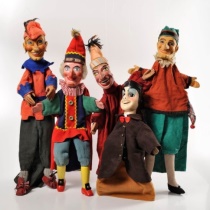        Jméno …………………………………………………. datum narození …………………… tel. ……………………………………………….       bydliště ……………………………………………………………………………… e-mail: ………………………………………………………….      Přihlášku odevzdejte spolu s částkou 620 Kč do DDM Jednička nejpozději do 27. 1. 2022!                                                                                       podpis rodičů účastníka     …………………………………………- - - - - - - - - - - - - - - - - - - - - - - - - - - - - - - - - - - - - zde odstřihnout - - - - - - - - - - - - - - - - - - - - - - - - - - - - - - - Sraz účastníků v pátek 4. února 2022 v 8.00 před DDM Jednička, návrat tamtéž cca v 17.00S sebou: 		drobné občerstvení (oběd zajištěn v restauraci), průkaz pojištěnce nebo jeho kopii, respirátor, atd. dle věku a aktuální situace, drobné kapesné, dobrou náladu, lovci vizitek turistický deník; oblečení přizpůsobte počasíProgram: 	- návštěva Muzea loutkových kultur - loutky a loutkové scenérie z nejstarších dob až po současnost, od nás i ze světa; součástí expozice výstava Spejblova cestovka, připomínající 65 let od úmrtí Josefa Skupy, tvůrce slavné loutkové dvojice - drobné soutěže a hry, kterými Spejbl s Hurvínkem provázejí. 	- procházka historickým centrem Chrudimi a stezkou kolem vodního náhonu s prohlídkou zajímavých staveb, zbytků opevnění včetně chodby zvané Myší díra a výhledem na Mydlářovský dům s neobvyklou věží .- prohlídka Regionálního muzea v Chrudimi – stálá expozice Mozaika z dějin regionu s nasvícenými prostorovými scénami a průvodním komentářem k významným událostem z dějin města	-  oběd v Měšťanské restauraci u muzea	-  cukrárnaDalší informace a dotazy: vladimir.jiricka@ddmdvurkralove.cz  tel. 775 621 550